משולחן ועדת נוער 21/9/19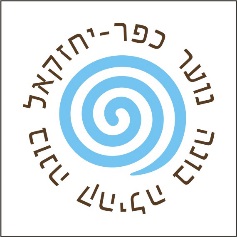 הורי נוער כפח"ז שלום רב,במהלך הקיץ קלטנו לעבודה את רכז הנוער שיר חיים שהחל חפיפה, לצערנו מסיבות אישיות בריאותיות שיר לא יוכל לחזור לעבודה עם הנוער, נאחל לו ברכה והצלחה.אנו עושים את המיטב למצוא אדם מתאים לתפקיד המד"ב/רכז נוער שיוביל את הנוער המופלא שלנו. אנו ממשיכים בחיפושים נרחבים אחר אדם מתאים לתפקיד ונשמח לכל רעיון או הצעה הנראית לכם רלוונטית ומתאימה למשימה.במשך החודש האחרון חילקנו את התפקידים בין חברי הועדה בכדי להתחיל ולארגן את צוות ההדרכה ולפתוח את שנת הפעילות כסדרה ביום שלישי 24.9.19.בשבועות האחרונים עסקנו בגיבוש והכנת צוות ההדרכה לקראת תחילת שנת הפעילות ונפגשנו מספר פעמים עם המדריכים, הן כקבוצה והן כיחידים.  צוות ההדרכה שובץ לצוותים והותאם לשכבות בגילאים השונים, עופר כנען ויפית אלוני מלוות את צוות ההדרכה בתקופה זו. במהלך השיבוץ היו התאמות ושיבוצים העונים על הרצונות והבקשות של רוב המדריכים ואנו מעריכים מאוד את הבגרות והיכולת של המדריכים לקבל את הציוות שנקבע גם אם לא היה מדויק לבקשות ולציפייה שלהם. שלב זה בתהליך ההדרכה הוא חשוב ביותר, לדעת להתמודד גם אם הדברים לא קורים כפי שתכננו.במפגשים עם צוות ההדרכה פגשנו קבוצה מגובשת, בטוחה, רגישה עם יכולת הבעה, שיתוף פעולה ועבודת צוות נהדרת – אנו מאחלים להם שנת הדרכה משמעותית, מעצימה, מלמדת ומהנה.תקופה זו מאוד מאתגרת ואנו עושים את המיטב כדי להתחיל את שנת הפעילות שכולם מצפים לה – חניכים, פעילים והורים.פתיחת שנת הפעילות בנוער פעולת 'גלה את המדריך': יום שלישי ה- 24/9/19 בשעה 17:30 לכל שכבות הגיל בדשא הגדול של מגרש הכדורגל(באופן חד פעמי לפעולה זו כל השכבות נפגשות יחד באותה השעה, מהפעולה השנייה תקבע שעה קבועה לכל שכבה)נפגש במגרש הכדורגל שכבות ד'-ח', כל שכבה מתרכזת במחצלת ומלווה ע"י הטרומפים למסלול משימות אשר בסופו הם יגלו את המדריכים שלהם לשנת הפעילות הנוכחית. בסיום המסלול כל שכבה חוזרת עם המדריכים שלה למחצלת למשחק היכרות קצר.להצלחת הפעילות אנו מבקשים 2 הורים מתנדבים מכל שכבה לפעילות הראשונה שתערך ביום 24.9 בשעה 17:30 שילוו ויהיו נוכחים בין המסלולים בפעילות, ניתן לשלוח הודעת וואטסאפ ליפית אם ביכולתכם להתנדב לשעה זו בטלפון 050-2070506.תתקיים פעילות מקדימה לטרומפים עם המדריכים שלהם והכנה לקראת התפקיד שלהם בפעולה של 'גלה את המדריך' – זוהי המשימה הראשונה שלהם לקראת שנה זו אשר תהיה משמעותית מאוד ומלווה במשימות לקראת אחריות ועצמאות עם הכניסה שלהם בשנה הבאה לשכבה הבוגרת.ברכות לשכבת ד' הנכנסת שנה ראשונה לפעילות בנוער מאחלים להם הנאה, תחושת שייכות וגיבוש במהלך הפעולות.לאחר החגים נקיים מפגש הורים משותף בו נציג את התכנית השנתית ונושאים מרכזיים בהם עסקנו ונעסוק בשנת הפעילות בנוער השנה, זו גם ההזדמנות לשוב ולקרוא לכל מי שיכול ויש ברצונו לתרום לקהילת הנוער להצטרף  לוועדת נוער.טיול סוכות ט'-י"ב לזכרו של יוסי יפה ז"ל בין התאריכים 15-18/10/19 ביער מגנים (ליד כרמי יוסף) מחירים: ט'-י"א: 650 ₪ י"ב: 550 ₪התשלום באשראי דרך המועצה או בשיק מזומן דרך אסתי רכזת התנועה החדשה במועצה – אלה פלק מרכזת הרשמה נא לעדכן אותה עד ל - 24/9/19 כיתות י"בסדנאת התמודדות עם אכזבות וחיזוק החוסן האישי -  הסדנא בת 3 מפגשים ומועברת ע"י אופירה כביר, מאמנת אישית וארגונית, תתקיים בשיתוף יישוב נוסף ומסובסדת באופן מלא ע"י מחלקת הנוער במועצה. אנא עדכנו בהקדם אם ילדכם מעוניין להצטרף לסדנא.חג המעלות – יתקיים בתאריך 2/11/19 אנו זקוקים להרבה מתנדבים להצלחת ארוע זה אנא אשרו את רצונכם להתנדב ניתן לעשות זאת בקבוצות הוואטסאפ של השכבות ואנו נרכז זאת ונשייך כל אחד לתחום הנדרש.תודה רבה לכל המתנדבים, השותפים והתומכים בנוער שלנו זה לא מובן מאליו ויחד עם זאת נדרש והכרחי למען ההצלחה וחלוקה בנטל בתקופה זו.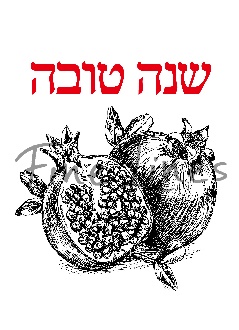                 בברכת שנה טובה ועדת נוער